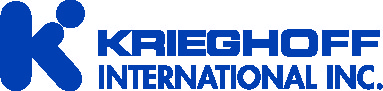 P.O.Box 549    -   Ottsville, PA  18942   -   Ph.610-847-5173   -   Fax 610-847-8691      www.krieghoff.comFOR IMMEDIATE RELEASE HEADLINE: KRIEGHOFF INTERNATIONAL ANNOUNCES TOP DEALERSOttsville, PA, January 26, 2018 – Krieghoff International is proud to announce Krieghoff’s top three retail dealers worldwide for the 2017 sales year.  duPONT/KRIEGHOFF is located in Vero Beach, Florida and their new facility offers state of the art shopping for high-end shotgun and rifle enthusiasts.  Hal duPont was the first person to import Krieghoffs into the United States back in the 1950’s.  His daughter Kemble carries on the family tradition with her dealership by taking the top spot in 2017.    Pacific Sporting Arms has two locations – one in Azuza, California and a second location in Walled Lake, Michigan.  Pacific Sporting Arms is owned and operated by veteran LAPD officer and All-American Shooter John Herkowitz, who has a vast knowledge of the shotgun sports world. John has been a dealer for over twenty years.  His professional staff are experts in the latest trends in competition shooting and equipment, and is second to none in the area of gun selection and gun fitting.Alamo Sporting Arms is located in San Antonio, Texas.  Co-owners, Mike and Pam Young, have a rich history in the industry.  They purchased Alamo sporting Arms over ten years ago and service customers throughout the United States.  Mike has extensive training with Krieghoff shotguns, training in Pennsylvania and Germany.  Working side by side with Mike, traveling to major shoots and conventions throughout the country, Pam has acquired an extensive knowledge of shotguns and rifles. Krieghoff International, Inc. is the sole importer of Krieghoff firearms in North America. Krieghoff has been crafting superior firearms for over 130 years. From competition shotguns to fine European hunting guns, the name "Krieghoff" stands for fine design, quality engineering and modern manufacturing.	Contact:  Sales Department610-847-5173